FICHE D’AUTO-EVALUATION : COMPREHENSION ECRITE  COMPRENDRE DES QUESTIONS PORTANT SUR UN DOCUMENT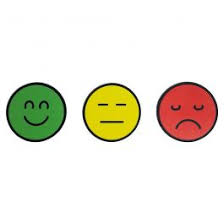 J’ai lu l’ensemble des questions avant de lire le texteJ’ai repéré les pronoms interrogatifsJ’ai cherché le sens des mots que je ne comprends pas à l’aide d’outils (dictionnaire etc…)J’ai utilisé, dans ma réponse, le verbe que j’avais repéré dans la questionJ’ai utilisé, dans ma réponse, le temps du verbe utilisé dans la questionJ’ai repéré les réponses dans le texte en m’appuyant sur le vocabulaire employé dans les questionsJ’ai respecté l’ordre des questions afin de parcourir tout le texteOUI                                         NONOUI                                         NONOUI                                         NONJ’ai demandé de l’aide à mon professeur